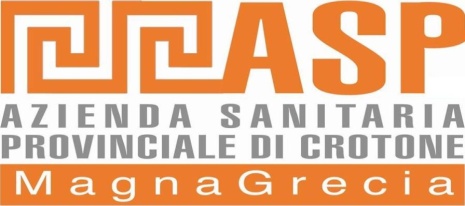 UFFICIO ACQUISIZIONE BENI E SERVIZITEL. 0962-924991 – Telefax 0962-924992AVVISO A TUTTE LE DITTE INTERESSATEProcedura Negoziata per la fornitura di dispositivi medici per la Farmacia del Presidio Ospedaliero di   Crotone.Questa Azienda Sanitaria Provinciale indice gara per la fornitura dei seguenti dispositivi occorrenti alla Farmacia del Presidio Ospedaliero “San Giovanni di Dio” di Crotone.La ditta è invitata a far pervenire a questa Azienda sanitaria offerta, per singolo articolo, nella quale dovrà essere riportato il CND e il codice di Repertorio, in mancanza il codice Ditta, dovrà inoltre essere allegata la scheda tecnica del prodotto ed il deposito cauzionale provvisorio di € 1.100,00 costituito nei modi di legge, pena esclusione.Il preventivo dovrà pervenire, entro e non oltre il termine perentorio delle ore 12 del giorno 22 aprile 2013, in unico plico, opportunamente sigillato e controfirmato sui lembi di chiusura, al seguente indirizzo: AZIENDA SANITARIA PROVINCIALE – UFFICIO PROTOCOLLO GENERALE Via Mario Nicoletta – CENTRO DIREZIONALE “IL GRANAIO” – Scala B – Piano 3° int. B1 – 88900 CROTONE.Il plico oltre all’indirizzo del mittente e del destinatario, dovrà recare, ben visibile, la seguente dicitura:“UFFICIO ACQUISIZIONE BENI E SERVIZI – OFFERTA GARA PER LA FORNITURA DI DISPOSITIVI MEDICI PER LA FARMACIA DEL PRESIDIO OSPEDALIERO DI CROTONE ”.L’aggiudicazione avverrà in base al criterio del prezzo più basso, per singolo articolo, ai sensi dell’art. 82 del D.Lgs n. 163/2006.L’Azienda Sanitaria si riserva la facoltà di procedere all’aggiudicazione anche in presenza di una sola offerta valida, se ritenuta conveniente. Il pagamento  avverrà, previo riscontro dell’Ufficio competente, entro sessanta giorni dalla data di ricezione della fattura all’Ufficio Protocollo Generale dell’Azienda.	Distinti saluti                                                                                                  Ufficio  Acquisizione Beni e Servizi							                    Dott.ssa Paola Grandinetti                     DESCRIZIONE  ARTICOLOQUANTITATIVI-Siringhe preriempite per lavaggio del cateterismo periferico con NACL  0,9% sterile monouso 5 ml.                                           -Siringhe preriempite per lavaggio del cateterismo periferico con NACL 0,9% sterile monouso 10 ml- Rubinetti a 2 vie pervie  N.  1.600  N. 11.000  N.   3.000-Medicazione sterile per inserimento catetere venoso centrale forma ovale Finestrata 10x12.-Medicazione per Tracheostomia N/aderente schiuma di poliuretano idrocellulare sterile, preformata non adesiva mis 9x9  N. 10.000  N.      500-Maschera venturi per trachestomia Adulti con riduttori colorati e concentrazioni dal 24% al 60% con tubo antischiacciamento di circa cm 200.-Maschera per ossigeno Pediatrici.  N.      400  N.      500-Catetere Mount girevole con raccordo 15F/22 con tappo adatto al passaggio del Broncoscopio ed adattatore 15M lungh. 10 cm – per rianimazione.-Catetere Sovrapubici ch  16-Catetere Sovrapubici ch  18- Catetere Sovrapubici ch 20  N.      150  N.        10  N.        10  N.        10Ago per aspirato midollare 14 GN.      50-Unità respiratoria Anallergica manuale con valvola a geometrica variabile Monopaziente Adulti.- Unità respiratoria Anallergica manuale con valvola a geometrica variabile Monopaziente Pediatrici.N.     200N.     100-Circuito per Anestesia in PVC monouso sterile cm 180-Sistema di fissaggio per tubi endotrachealiN.     100N.     500